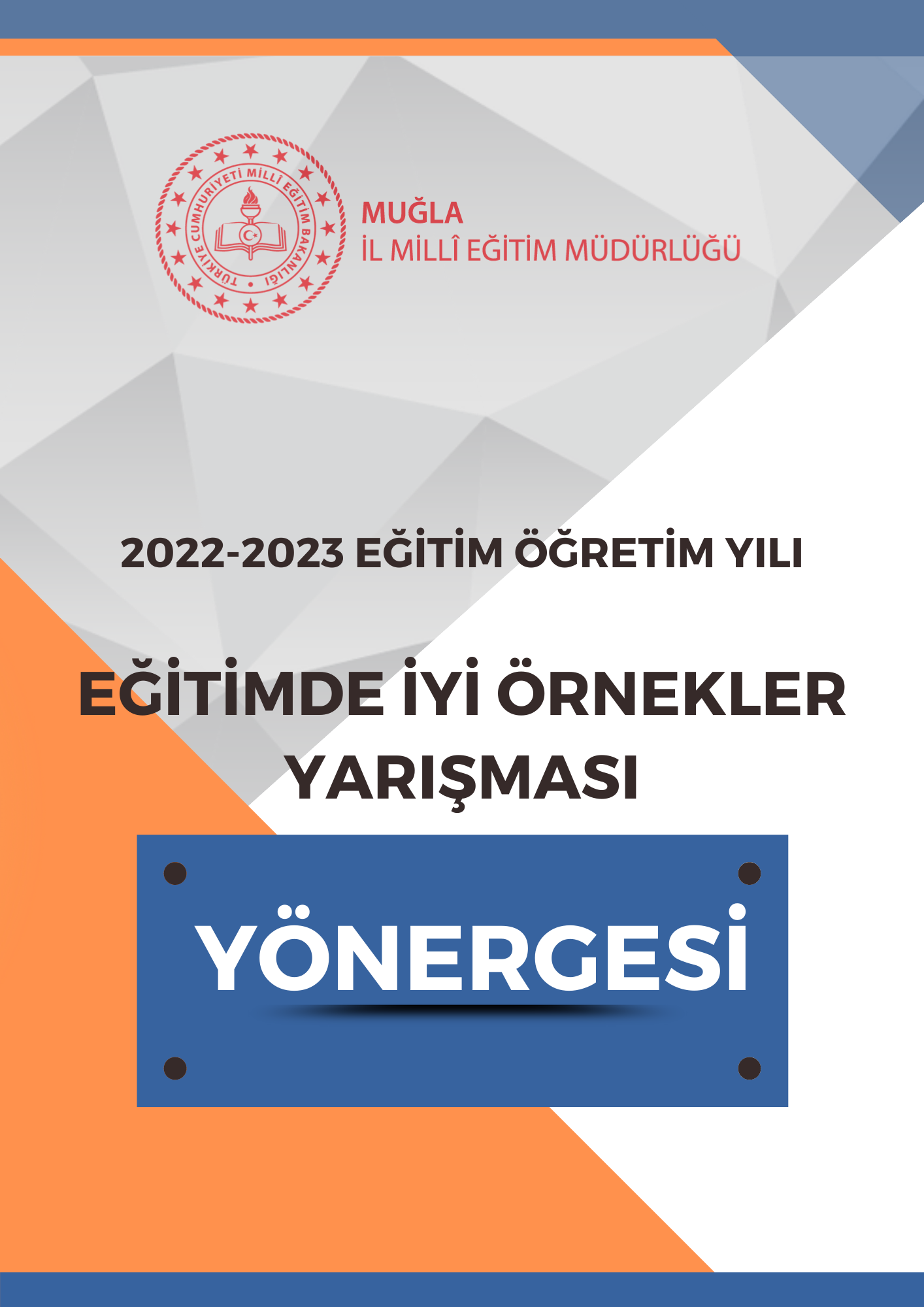 MUĞLA İL MİLLİ EĞİTİM MÜDÜRLÜĞÜ“EĞİTİMDE İYİ ÖRNEKLER YARIŞMASI” YÖNERGESİPROJENİN ÖNEMİOkullarımızda pek çok öğrencinin dünyasını değiştiren öğretmenlerimizin yaptıkları birçok çalışmalar bulunmaktadır. Bu çalışmaların hedef kitlesi öğrenci olabildiği gibi öğretmen ve veli de olabilmektedir. Çalışmalardan ortaya çıkan fikirlerin ve materyallerin yaygınlaşması, görünür kılınması ve diğer öğretmenlere ilham olması eğitim kalitesinin artmasına destek olmaktadır. Tüm bunlara ek olarak Bakanlığımızın;“İnsan kaynağının verimli kullanılması ve hakkaniyetli bir şekilde ödüllendirilmesi”“Eğitim ortamları ve insan kaynaklarının geliştirilmesi”“Yenilikçi uygulamalara imkân sağlanması”hedeflerin olması, iyi örnek olarak kabul edilen çalışmaları ortaya çıkaracak bir platform ihtiyacını ortaya koymaktadır. Bu gerekçeler Müdürlüğümüze bağlı tüm eğitim kademelerinde söz konusu yarışmanın uygulanmasının önemini ortaya koymaktadır.GENEL AMAÇ  Projemizin amacı, Müdürlüğümüze bağlı okul/kurumlarda sürekli gelişim vizyonuna sahip güvenilir ortamların oluşturulması, bu ortamlarda iyi örnek olarak kabul edilen çalışmaların ortaya çıkarılması, yaygınlaştırılması ve diğer okul/kurumlar tarafından model alınmasını sağlamaktır.ÖZEL HEDEFLER Etkili ve yaratıcı sınıf içi uygulamaları,Kültür ve sanat uygulamaları,Özel eğitime gereksinim duyan ya da farklı açılardan dezavantajlı öğrencilere yönelik uygulamaları,Yetişkinlere yönelik hayat boyu öğrenme uygulamaları,Toplumsal yaşamı düzenleyen değerleri kapsayan uygulamaları,Sınıf içi ve dışındaki rehberlik ve psikolojik danışmanlık uygulamaları,Sorgulayan öğrenim hayatlarında, inovasyon sürecindeki uygulamaları,Çağın teknolojik uygulamaları, dijital içerik çalışmaları, uzaktan eğitim kapsamındaki faaliyetleri ve yapay zekâ çalışmaları,Okul kültürünün ve fiziksel imkânın geliştirilmesi, okul yönetimi ve öğretmen eğitimlerine yönelik uygulamaları,Çevre bilincinin geliştirilmesi, dengeli beslenme ve sağlıklı yaşam uygulamaları yapmayan okul/kurum KALMASIN!HEDEF KİTLE Muğla İl Milli Eğitim Müdürlüğüne bağlı tüm derece ve türdeki özel-resmi okullar/kurumlar ile bu okul ve kurumlarda görevli yönetici, öğretmen, öğrenim gören öğrenciler ve veliler projemizin hedef kitlesini oluşturmaktadır.EĞİTİMDE İYİ ÖRNEKLER NEDİR ?Muğla İl Milli Eğitim Müdürlüğüne bağlı okul/kurumlarda yöneticilerin ve öğretmenlerin yaratıcılığı ve girişimciliği ile ortaya çıkmış birçok iyi örnekler vardır.Peki, nedir EĞİTİMDE İYİ ÖRNEK? Eğitimde İyi Örnek, eğitim ekosisteminde yer alan unsurların iyileştirilerek öğrencinin öğrenmesine katkı sunan, yönetici ve öğretmenlerin etkin ve verimli çalışmasına imkân sağlayan ve velilerin öğrenme sürecinde destek olmasına ortam hazırlayan çalışmalardır. Söz konusu çalışmalar ya bir soruna çözüm olarak ya da var olan durumun iyileştirilmesinde değişim yaratır. Bununla beraber Eğitimde İyi Örneklerin, proje çatısına sahip, bilimsel temellere oturmuş, katılımcı, etkisi hedef kitlede gözlemlenebilen, yenilikçi, örnek teşkil eden ve etik kurallara uyan bir yapısı olması gerekmektedir.BAŞVURU KATEGORİLERİUzaktan ve yüz yüze gerçekleştirilen eğitim sürecinde;Etkin Öğretim KategorisiEtkili ve yaratıcı sınıf içi uygulamalarını içermektedir.  Kültür ve Sanat KategorisiKültür sanat konularını kapsayan uygulamaları içermektedir. Eğitime Erişim KategorisiÖzel eğitime gereksinim duyan ya da farklı açılardan dezavantajlı öğrencilere yönelik uygulamaları içermektedir.Hayat Boyu Öğrenme KategorisiYetişkinlere yönelik hayat boyu öğrenme uygulamalarını içermektedir.Değerler Eğitimi KategorisiToplumsal yaşamı düzenleyen değerleri kapsayan uygulamaları içermektedir.Rehberlik ve Psikolojik Danışmanlık KategorisiSınıf içi ve dışındaki rehberlik ve psikolojik danışmanlık uygulamaları içermektedir.Üretim Odaklı İnovatif Düşünce ve Uygulama KategorisiSorgulayan öğrenim hayatlarında, inovasyon sürecindeki uygulamaları içermektedir.Bilişim Teknolojileri ve Yazılım Uygulamaları KategorisiÇağın teknolojik uygulamaları, dijital içerik çalışmaları, uzaktan eğitim kapsamındaki faaliyetleri ve yapay zekâ çalışmalarını içermektedir.Kurumsal Kapasitenin Geliştirilmesi KategorisiOkul kültürünün ve fiziksel imkânın geliştirilmesi, okul yönetimi ve öğretmen eğitimlerine yönelik uygulamaları, okullardaki kütüphane ortamlarının iyileşmesi yenilenmesi zenginleştirilmesi farklılık ortaya çıkarılması modern günümüz çağına uygun hale getirilmesi çalışmalarını içermektedir.Sürdürülebilir Çevre ve Sağlıklı Yaşam KategorisiÇevre bilincinin geliştirilmesi, dengeli beslenme ve sağlıklı yaşam uygulamalarını içermektedirPROJE TAKVİMİ                               EĞİTİMDE İYİ ÖRNEKLER YARIŞMASI YÖNETİM KURULUYapılması Planlanan İş ve İşlemlerGörev ve SorumluluklarUygulanması Planlanan Tarih 2021-2022 eğitim öğretim yılında proje uygulamalarında yaşanan sorunların değerlendirilmesi (İlçe Milli Eğitim Müdürlerince) Muğla İl Milli Eğitim Müdürlüğünce;Elde edilen verilen ışığında yarışmanın revize edilmesiKasım 2022Yönergenin ve Yarışma Kılavuz Kitapçığının hazırlanmasıMuğla İl Milli Eğitim Müdürlüğünce;(İl Koordinatörü)Yönergede yer alan başlıkların detaylı bir şekilde açıklamasının yer aldığı Yarışma Kitapçığının oluşturulmasıKasım 2022Yönetim Kurulunun oluşturulmasıMuğla İl Milli Eğitim Müdürlüğünce;Yönetim Kurulunun;İl Milli Eğitim Müdür YardımcısıSerap AKSELİl KoordinatörüNurcan DAMLIProje İlçe Koordinatörleri oluşturulmasıKasım 2022 Başvuru portalının güncellenmesiMuğla İl Milli Eğitim Müdürlüğünce;Aralık 2022 Yarışma duyurusunun yapılmasıMuğla İl Milli Eğitim Müdürlüğünce;Aralık 2022Başvuru süreciMuğla İl Milli Eğitim Müdürlüğüne bağlı okul/kurumlarca;Eğitimde İyi Örnekler Yarışmasına başvurmasıAralık 2022–4 Haziran 2023 (23:59)Başvuruların İlçe Tasnif Kurulu tarafından değerlendirilmesiİlçe Milli Eğitim Müdürlüklerince;İlçe Tasnif Kurulunun;Strateji Geliştirme birimi Şube Müdürü (başkanlığında), Eğitimde İyi Örnek İlçe Koordinatörü İki öğretmen (proje değerlendirmede yetkin)oluşturulmasıHaziran 2023Başvuruların İl Değerlendirici Kurul tarafından değerlendirilmesi  Muğla İl Milli Eğitim Müdürlüğünce;İl Değerlendirici Kurulu, Muğla Sıtkı Koçman Üniversitesi Akademisyenleri ve başvuru alanında uzman öğretmenlerden oluşturulmasıTemmuz-Ağustos 2023Başvuruların Saha Ziyareti Kurulu üyelerince yerinde değerlendirilmesiMuğla İl Milli Eğitim Müdürlüğünce;Çevrimiçi Saha Ziyareti Kurulunun;Strateji Birimden Sorumlu İl Milli Eğitim Müdür YardımcısıProje İl KoordinatörüAlanında uzman 3 öğretmenAr-Ge biriminde görevli 1 öğretmen (1 Yedek)oluşturulmasıEylül 2023Değerlendirme sonuçlarının duyurulmasıMuğla İl Milli Eğitim Müdürlüğünce;(İl Koordinatörü)Saha Ziyareti Kurulu tarafından yapılan çevrimiçi değerlendirme sonucunda dereceye giren projelerin, Muğla Millî Eğitim Müdürlüğü (http://mugla.meb.gov.tr) web sayfasından ve resmi yazı ile ilan edilmesiEkim 2023Ödül Törenin yapılması ve serginin düzenlenmesiMuğla İl Milli Eğitim Müdürlüğünce;Muğla Eğitimde İyi Örnekler ödül töreninin hazırlanmasıMuğla İl Milli Eğitim Müdürlüğüne bağlı okul/kurumlarca;Her alanın dereceye giren ilk üç projeye ait fotoğraf, video, grafik, şekil, tablo vb. araçları kullanarak sergi alanında bir stant ve projeyi anlatan video  hazırlanmasıEkim-Kasım 2023Sıra NoAd SoyadGörevi1Serap AKSEL (İl Milli Eğitim Müdür Yardımcısı Başkanlığında)Yönetim Kurulu Başkanı2Nurcan DAMLIİl Koordinatörü3Sibel KOLAYBodrum İlçe Koordinatörü4Hatice KAPLANDalaman İlçe Koordinatörü5Halil İbrahim GÜLDatça İlçe Koordinatörü6Özlem KÖSEFethiye İlçe Koordinatörü7Osman ÇELİKDEMİRKavaklıdere İlçe Koordinatörü8Sedat AKSOYKöyceğiz İlçe Koordinatörü9Duygu BİLGİNMarmaris İlçe Koordinatörü10Nahide KEYİKMenteşe İlçe Koordinatörü11Esra ÇELİKMilas İlçe Koordinatörü12Adem ŞAHİNOrtaca İlçe Koordinatörü13Nurullah SOLAKSeydikemer İlçe Koordinatörü14Nurten KOLCUUla İlçe Koordinatörü15İlyas DOĞANYatağan İlçe Koordinatörü